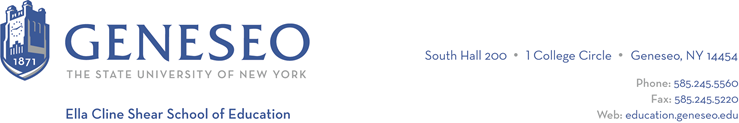 Hello,Below is the weekly newsletter from the Coordinator of Advisement, Certification, and Communication. You’ll find upcoming School of Education events, along with professional development and employment opportunities shared with the SOE Dean’s Office (we don’t vet any of these opportunities, we just post what’s shared with us). If you have any questions or would like to get in touch with the people or organizations offering opportunities, please don’t hesitate to ask. I’m happy to forward any information I have.Geneseo Event Highlights for Educators:Final reminder to request early participation in commencement: As in previous years, students who have completed their program by August 2024 with the exception of student teaching can apply to participate in commencement early. Eligible students are those who will have earned 105 credits by the end of summer 2024, have a 2.5 gpa or greater, and have completed all coursework other than student teaching. If you’re completing your program (in its entirety) in December 2023, May 2024, or August 2024, you do not need to complete this request to participate in the commencement ceremony in May 2024.  Applications are due March 15th, 2024.For those completing their undergraduate education programs this year, the Career Design Center is offering Coffee Chat: The Early Years – What to Expect Your First Years Post Graduation. Grab a cup of coffee and join us to hear perspectives on first years teaching from administrators and recent graduates who are currently teaching. What was it like to transition from a full-time student to a working professional? How can you excel as a first year teacher? In what ways can you continue to gain experience if you do not land a teaching job right away? Join Career Design for an insightful conversation!Tuesday, March 26, 20247:00 – 8:00 p.m.South Hall 338 (or join virtually via Microsoft Teams)Register via Google Form by Tuesday, March 19We are pleased to welcome the following guests for our panel:Megan Ange, Teacher at Rochester City School District, Adlai E. Stevenson School 29 Angela Conway, Principal, Ronald L. Sodoma Elementary School, Albion Central School DistrictMaxwell Eckerson, Special Education Teacher, Walt Disney Elementary School, Gates Chili Central School DistrictRachael Tachco, Director, Rochester AmeriCorpsProfessional Development Opportunities:Teacher Recruitment Day - Register Today!Teacher Recruitment Day (TRD)Tuesday, April 16, 20248:00 a.m. - 4:00 p.m.Niagara Falls Convention Center, Niagara Falls, NYIn-Person Interview Job FairRegistration is open through April 2See the Registration Handout and the TRD website for more information. Will you be certified to teach by September 1, 2024? Don't miss this opportunity to connect with over 115 schools from WNY and across the US (including many from the Rochester area.) TRD is a one-day pre-select interview program and job fair event for candidates in K-12 careers to network and interview with local, national, and international school districts.  Participating schools will review resumes and may invite you to interview with them. Check the list of participating employers online.The Fulbright US Scholar Program 2025-2026 Competition is now open. To learn more about programs and awards, view the Fulbright webinar schedule.Employment Opportunities:Excellence Community School has several campuses within the Bronx and two in Connecticut. They are hiring for the following positions Kindergarten to Grade 8: Bronx: Lead Teachers; Certified Special Education Teachers; Specials Teachers (Art, Music, Dance, Foreign Language & Computer Science); Educational Associates/Teacher Assistants. Stamford, CT: Certified Lead Teachers; Certified Special Education Teachers;  Certified Specials Teachers (Art, Music, Foreign Language & Computer Science); Educational Associates/Teacher AssistantsNew York City Public Schools’ Early Commitment application deadline is March 14th. They also offer a Men Teach Summer Fellowship Program and will be hosting a Candidate Information Session on March 20th.Uncommon Schools has several roles in School Leadership posted.